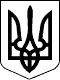 У К Р А Ї Н АСАМГОРОДОЦЬКА СІЛЬСЬКА РАДАВІННИЦЬКОЇ ОБЛАСТІ16 сесія 8 скликання21 жовтня 2021 року                                                             село СамгородокПроект Р І Ш Е Н Н Я №  ____/__-8Про затвердження  проекту землеустрою щодо відведення  земельної ділянки у власність для ведення особистого селянського господарства із земелькомунальної власності гр. Криворучку П.М., Щерблюк С.М., Щерблюк О.М.             Розглянувши проект землеустрою щодо відведення земельної ділянки у власність для ведення особистого селянського господарства із земель комунальної власності сільськогосподарського призначення гр. Криворучка Павла Миколайовича, що проживає в селі Самгородок, вул. Мисливська, буд. 8, Щерблюка Сергія Миколайовича, що проживає в Самгородок по вул. Софіївка буд. 11, Щерблюк Олени Миколаївни, що проживає в с. Самгородок по вул. Софіївка, буд. 11 Вінницької області. Враховуючи відсутність порушення меж земельної ділянки та претензій до них з боку суміжних власників земельних ділянок і землекористувачів, керуючись ст. ст. 12, 79-1, 107, 118, 121, 125, 126 Земельного кодексу України, ст. 26 Закону України «Про місцеве самоврядування в Україні»,  ст. 25 Закону України  «Про землеустрій», ст.21 Закону України «Про державний земельний кадастр», Законом України «Про державну реєстрацію речових прав на нерухоме майно та їх обтяжень», сесія Самгородоцької сільської ради                                                    В И Р І Ш И Л А :Затвердити проект землеустрою щодо відведення земельних ділянок  із земель комунальної власності сільськогосподарського призначення на території Самгородоцької сільської ради гр. Криворучку Павлу Миколайовичу, Щерблюку Сергію Миколайовичу, Щерблюк Олені Миколаївні  та передати у приватну власність земельні ділянки.Передати гр. Криворучку Павлу Миколайовичу у власність 1,0000 га земель, в тому числі: 1,0000 га для ведення особистого селянського господарства, кадастровий номер 0521482400:04:002:0112; Щерблюку Сергію Миколайовичу у власність 1,0000 га земель, в тому числі: 1,0000 га для ведення особистого селянського господарства, кадастровий номер 0521482400:04:002:0113; Щерблюк Олені Миколаївні у власність 1,0000 га земель, в тому числі: 1,0000 га для ведення особистого селянського господарства, кадастровий номер 0521482400:04:002:0114.Зобов’язати гр. Криворучка Павла Миколайовича, Щерблюка Сергія Миколайовича, Щерблюк Олену Миколаївну, здійснити державну реєстрацію права приватної власності на земельні ділянки у встановленому законодавством порядку, суворо дотримуватись  встановлених  законом  правил  землеволодіння  та   попередити про  необхідність  використання  переданих  у власність земельних ділянок за цільовим призначенням. Контроль за  виконанням  рішення покласти на постійну комісію з питань земельних відносин, природокористування, планування території, будівництва, архітектури, охорони пам’яток, історичного середовища та  благоустрою.Сільський голова:                                  С.Я. Лановик